Трамвайный маршрут № 1«ст. Восточная – мкр. Черемошники»Перевозчик ТГУМП «ТТУ», генеральный директор Максимов Пётр Тимофеевич, тел. 999-646. Диспетчер: 999-653ст. Восточная – мкр. Черемошникист. ВосточнаяМичуринские садыГородок строителейУлица Льва ТолстогоДетская больница № 4Улица ЧкаловаУлица ЛебедеваКомсомольский проспектУлица ЕнисейскаяТрамвайное депоПлощадь КироваПлощадь КироваПлощадь ДзержинскогоУлица КрасноармейскаяПолитехнический университетДом ученыхГородской садПереулок ПлехановаПлощадь БатеньковаПлощадь ЛенинаПереулок 1905 годаПереулок ВанцеттиЦентральный рынокПереулок ОстровскогоПереулок ДобролюбоваПереулок ЗырянскийУлица ЯлтинскаяУлица Героев ЧубаровцевПереулок НовостанционныйМикрорайон «Черемошники»ст. Восточная – мкр. Черемошникист. ВосточнаяМичуринские садыГородок строителейУлица Льва ТолстогоДетская больница № 4Улица ЧкаловаУлица ЛебедеваКомсомольский проспектУлица ЕнисейскаяТрамвайное депоПлощадь КироваПлощадь КироваПлощадь ДзержинскогоУлица КрасноармейскаяПолитехнический университетДом ученыхГородской садПереулок ПлехановаПлощадь БатеньковаПлощадь ЛенинаПереулок 1905 годаПереулок ВанцеттиЦентральный рынокПереулок ОстровскогоПереулок ДобролюбоваПереулок ЗырянскийУлица ЯлтинскаяУлица Героев ЧубаровцевПереулок НовостанционныйМикрорайон «Черемошники»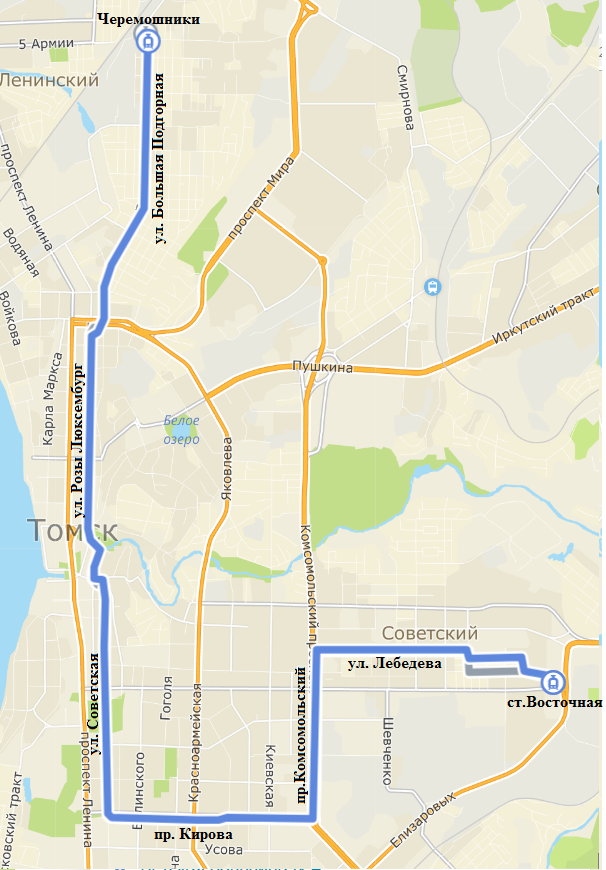 мкр. Черемошники – ст. Восточная Микрорайон «Черемошники»Переулок НовостанционныйУлица Героев ЧубаровцевУлица ЯлтинскаяПереулок ЗырянскийПереулок ДобролюбоваПереулок ОстровскогоЦентральный рынокПереулок ВанцеттиПереулок 1905 годаПлощадь ЛенинаПлощадь БатеньковаПереулок ПлехановаГородской садДом ученыхПолитехнический университетУлица КрасноармейскаяПлощадь ДзержинскогоПлощадь КироваПлощадь КироваТрамвайное депоУлица ЕнисейскаяКомсомольский проспектУлица ЛебедеваУлица ЧкаловаДетская больница № 4Улица Льва ТолстогоГородок строителейМичуринские садыст. Восточнаямкр. Черемошники – ст. Восточная Микрорайон «Черемошники»Переулок НовостанционныйУлица Героев ЧубаровцевУлица ЯлтинскаяПереулок ЗырянскийПереулок ДобролюбоваПереулок ОстровскогоЦентральный рынокПереулок ВанцеттиПереулок 1905 годаПлощадь ЛенинаПлощадь БатеньковаПереулок ПлехановаГородской садДом ученыхПолитехнический университетУлица КрасноармейскаяПлощадь ДзержинскогоПлощадь КироваПлощадь КироваТрамвайное депоУлица ЕнисейскаяКомсомольский проспектУлица ЛебедеваУлица ЧкаловаДетская больница № 4Улица Льва ТолстогоГородок строителейМичуринские садыст. ВосточнаяВыезд из паркаПрибытие на конечную станциюИнтервалы движения в будние дни, минИнтервалы движения в будние дни, минИнтервалы движения в будние дни, минИнтервалы движения в будние дни, минИнтервалы движения в будние дни, минИнтервалы движения в будние дни, минУбытие с конечной станцииЗаход в паркВыезд из паркаПрибытие на конечную станциюс 06:00до 07:00с 07:00до 09:00с 09:00до 12:00с 12:00до 16:00с 16:00до 19:00с 19:00до 22:00Убытие с конечной станцииЗаход в парк5:51
5:44Восточная  6:06Черемош.   6:20137-139-137-137-1314-18-30Восточная  20:53Черемош    21:4922:33Выезд из паркаПрибытие на конечную станциюИнтервалы движения в выходные дни, минИнтервалы движения в выходные дни, минИнтервалы движения в выходные дни, минИнтервалы движения в выходные дни, минИнтервалы движения в выходные дни, минИнтервалы движения в выходные дни, минУбытие с конечной станцииЗаход в паркВыезд из паркаПрибытие на конечную станциюс 06:00до 07:00с 07:00до 10:00с 10:00до 13:00с 13:00до 15:00с 15:00до 19:00с 19:00до 22:00Убытие с конечной станцииЗаход в парк6:115:54Восточная 6:23Черемош. 6:27168-99-179-171817-18Восточная  21:05Черемош.    21:5822:34